Listen and number.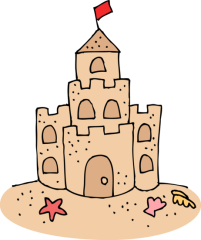 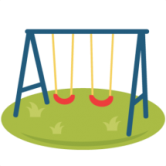 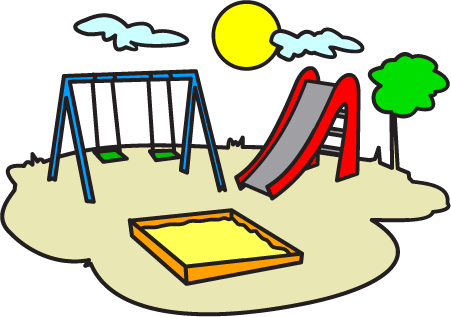 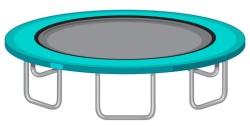 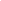 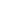 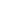 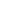 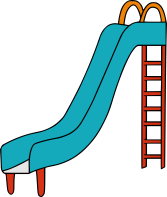 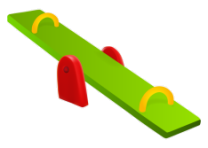 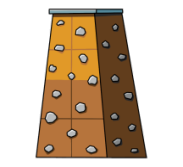 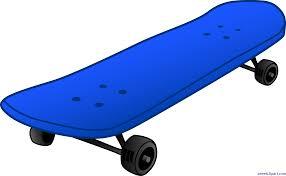 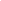 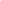 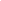 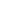 Listen, link and colour.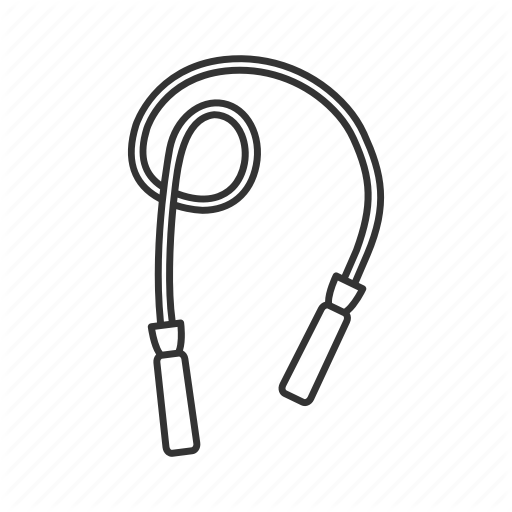 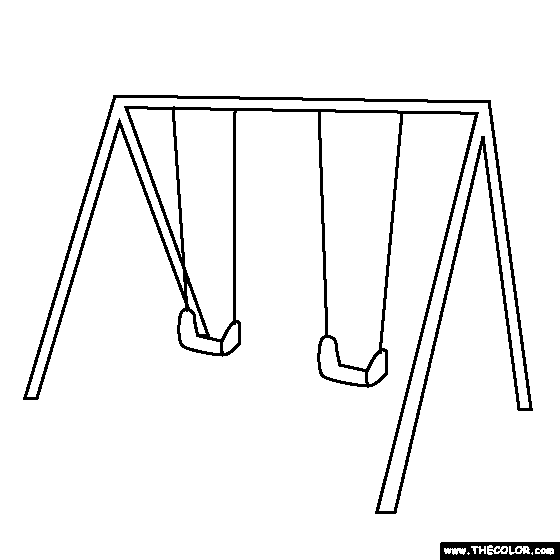 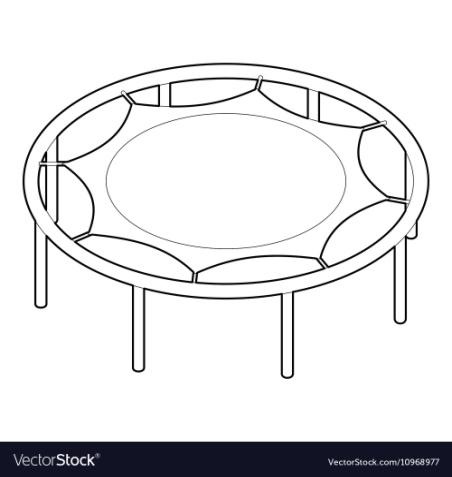 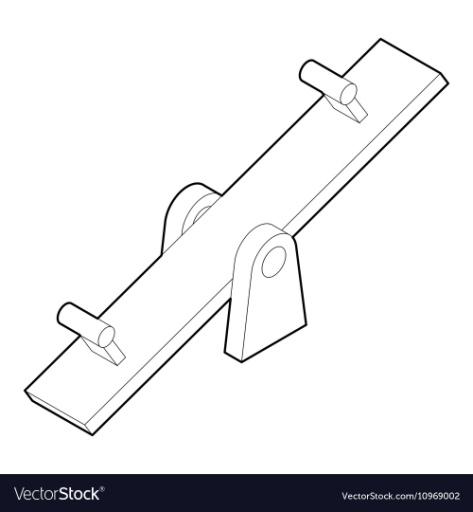 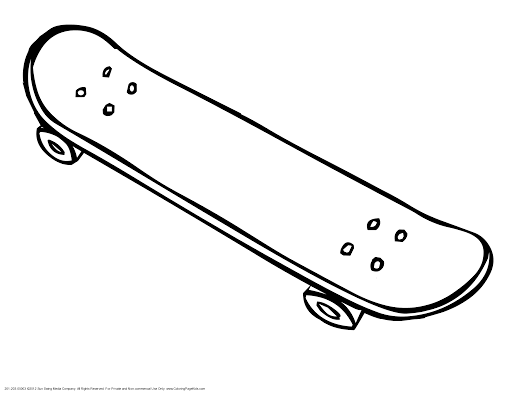 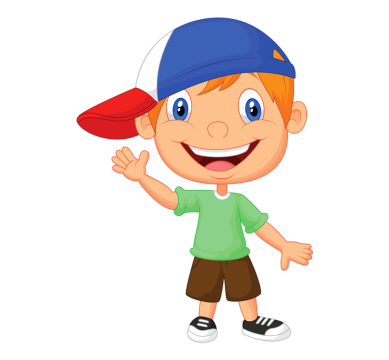 TRANSCRIPTEXERCISE 1 Sand castleTrampolineSkateboardSwingSlideSeesawClimb rock wallPlaygroundEXERCISE 2Jonny uses these equipment in the playground. Link and color only those equipment.SeesawSlideTrampolineSkateboardName: ____________________________  Surname: ____________________________Nber: ____ Grade/Class: _____Name: ____________________________  Surname: ____________________________Nber: ____ Grade/Class: _____Name: ____________________________  Surname: ____________________________Nber: ____ Grade/Class: _____Assessment: _____________________________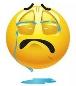 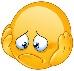 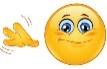 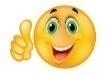 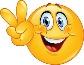 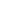 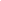 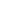 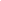 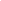 Date: ___________________________________________________Date: ___________________________________________________Assessment: _____________________________Teacher’s signature:___________________________Parent’s signature:___________________________